Дизайн-проект автопарковки возле зданий администрации ул. Ленина, 8  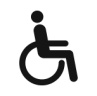 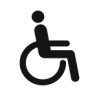 Дизайн-проект благоустройство территории школы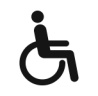 Дизайн-проект асфальтирование и установка пешеходного тротуара по улице 50 лет ОктябряДизайн-проект асфальтирование и установка пешеходного тротуара по улице НамжилонаДизайн-проект установка пешеходного тротуара по улице Ленина